HACETTEPE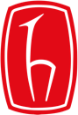 SAĞLIK İDARESİ DERGİSİTELİF HAKKI DEVİR FORMU“…………………………………………………………………………………………………………………………………” başlıklı makalenin etik kurallara uygun şekilde hazırlandığını, orijinal olduğunu, tüm yazarların sunulan makalenin son halini gördüklerini ve onayladıklarını, daha önce hiçbir yerde yayımlanmadığını, yayıma kabul edilmediğini ve yayımlanmak üzere başka bir dergiye gönderilmediğini ve makalede düzeltme yapma hakkının Hacettepe Sağlık İdaresi Dergisi Yayın Kurulu’na devredildiğini ve makalenin yazarları olarak: Telif hakkı dışında kalan patent v.b. bütün tescil edilmiş haklarını; yazarların gelecekteki kitaplar ve dersler gibi çalışmalarında; makalenin tümü yada bir bölümünü ücret ödemeksizin kullanma hakkı saklı kalmak koşuluyla her türlü yayın haklarını süresiz olarak Hacettepe Sağlık İdaresi Dergisi’ne devrettiğimi/devrettiğimizi taahhüt ederim/ederiz.Not: Lütfen formu doldurduktan sonra, saglikidaresidergisi@gmail.com mail adresine ya da 0312 297 63 59 numaralı faksa gönderiniz. Yazarın / Yazarların Adı SoyadıKurumuİmzaTarihBu bölüm Sorumlu Yazar tarafından doldurulacaktırBu bölüm Sorumlu Yazar tarafından doldurulacaktırBu bölüm Sorumlu Yazar tarafından doldurulacaktırBu bölüm Sorumlu Yazar tarafından doldurulacaktırAdı SoyadıTC Kimlik NoTelefonFaksE-postaAdresTarihİmza